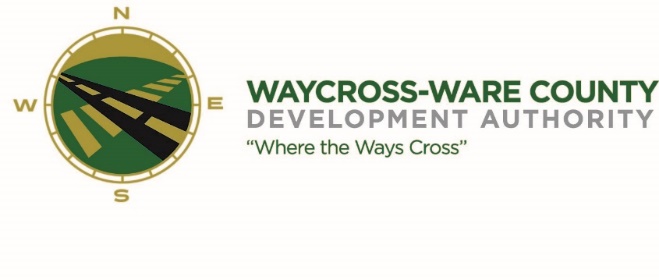 January 18, 201810:00 A.M.MEETING AGENDAWWDA Board of Directors Call to OrderInvocationApproval of AgendaApproval of January 18, 2017 MinutesChairman’s Report:Report of ActivitiesExecutive Director’s Report:Report of ActivitiesFinance Committee:Report of FinancesAccounting ContractBudgetAudit UpdatePending Business:Chamber of Commerce/Business Community ReportDowntown Development Authority Report Main Street ReportTourismWebsite UpdateNext Step 360 (Community Marketing Company)Coastal Plains CoalitionGATX 6 Acre trackNew Business:Georgia Power EasementExecutive Session:For discussion of land lease and acquisition pursuant to 50-14-3(b)(1)(B)For discussion of personnel matters pursuant to 50-14-3 (b) (2)Adjournment